HBC KIDS CAMP 2016June 20th - June 23rd@Marshal Baptist Retreat CenterCost: $180.00Camper’s Info:Participant Name: _________________________________________   Age: ______    T Shirt:_________Date of Birth: ___/____/_____     Grade Last Completed: ______________________Address: ____________________________________________________________________________City: ________________   State: ____________________   Zip:_______________________In Case of Emergency Contact Info: ______________________________  Relation to Camper: _______Phone Numbers: Home: _________________  Cell: ___________________  Work: ________________Secondary Emergency Contact Info: ______________________________  Relation to Camper:_______Phone Numbers: Home: _________________  Cell:___________________   Work: ________________Medical InfoDoes the Camper have any Allergies: (Food, ants, etc..) _________________________________________________________________________________________________________________________Are there any medications that the camper will need to take: ______________________________________________________________________________________________________________________Do we have your permission to give your child Benadryl if needed for a reaction: (we will call first, but in case of an emergency) ________________________________________________________________Family Physician: ___________________________ Phone: ___________________________________Insurance Company: _________________________________  Policy #: _________________________Subscriber Name: ___________________________________  Subscriber Number: ________________Employment: _____________________________________  Occupation: ________________________Permission and Release FormI/We the undersigned have legal custody of the student named above, a minor, and have given our consent for him/her to attend Camp this Summer organized by Harvest Baptist Church and Marshall Baptist Retreat Center. I/We understand that there are inherent risks involved with any event, sport, obstacle course, or related activity that your child may partake in while at camp. I/We hereby release the Church, its Pastors, employees, agents, and volunteer workers from any and all liability for and injury, loss, or damage to a person or property that may occur during the course of me/our child’s involvement at camp. In the event that he/she is injured and requires attention from a doctor, I/We consent to any reasonable medical treatment as deemed necessary by a licensed physician. I/We acknowledge that we will be responsible for the cost of any medical care that may be required. I/We affirm that the medical information above is accurate to the best of our knowledge. I/We also agree to bring my/our child home at my/own expense should they become ill or if deemed necessary by the Children’s Pastor, volunteer camp leaders, or the camp administration. I/We acknowledge that I/We have read and understand this document and agree to all of its terms and conditions.Parent/Guardian  Signature: _______________________________________     Date: ______________Parent/Guardian Contact Info:  Cell: ____________________________    Work: __________________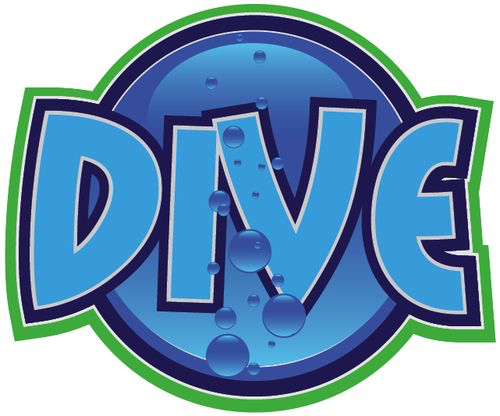 